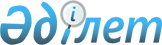 О внесении изменений и дополнений в решение Акжарского районного маслихата от 27 декабря 2021 года № 13-17 "Об утверждении бюджета Новосельского сельского округа Акжарского района на 2022-2024 годы"Решение Акжарского районного маслихата Северо-Казахстанской области от 18 августа 2022 года № 22-4
      Акжарский районный маслихат РЕШИЛ:
      1. Внести в решение Акжарского районного маслихата "Об утверждении бюджета Новосельского сельского округа Акжарского района на 2022-2024 годы от 27 декабря 2021 года №13-17 следующие изменения и дополнения:
      заголовок указанного решения изложить в новой редакции:
      "Об утверждении бюджета сельского округа Үлкен Қараой Акжарского района на 2022 – 2024 годы";
      пункт 1 указанного решения изложить в новой редакции:
      "1. Утвердить бюджет сельского округа Үлкен Қараой Акжарского района на 2022-2024 годы согласно приложениям 1, 2 и 3 к настоящему решению соответственно, в том числе на 2022 год в следующих объемах:
      1) доходы – 192 134,6 тысяч тенге:
      налоговые поступления – 1 319 тысяч тенге;
      неналоговые поступления – 12 тысяч тенге;
      поступления от продажи основного капитала – 457 тысяч тенге;
      поступления трансфертов – 190 346,6 тысяч тенге;
      2) затраты – 192 831,8 тысяч тенге;
      3) чистое бюджетное кредитование – 0 тенге:
      бюджетные кредиты – 0 тенге;
      погашение бюджетных кредитов – 0 тенге;
      4) сальдо по операциям с финансовыми активами – 0 тенге:
      приобретение финансовых активов – 0 тенге;
      поступления от продажи финансовых активов государства – 0 тенге;
      5) дефицит (профицит) бюджета – -697,2 тенге;
      6) финансирование дефицита (использование профицита) бюджета – 697,2 тенге:
      поступление займов – 0 тенге;
      погашение займов – 0 тенге;
      используемые остатки бюджетных средств – 0 тенге";
      дополнить пунктом 6-1 следующего содержания:
      "6-1. Предусмотреть расходы бюджета сельского округа за счет свободных остатков бюджетных средсрв, сложившихся на начало финансового года и возврата целевых трансфертов республиканского и областного бюджетов, неиспользованных (недоиспользованных) в 2021 году, согласно приложению 2 к настоящему решению.
      Распределение сумм свободных остатков бюджетных средств, сложивщихся на начало финансового года и возврата целевых трансфертов республиканского и областного бюджетов, неиспользованных (недоиспользованных) в 2021 году определяется решением акима сельского округа Үлкен Қараой Акжарского района Северо-Казахстанской области "О реализации решения Акжарского районного маслихата "Об утверждении бюджета сельского округа Үлкен Қараой Акжарского района на 2022-2024 годы";
      приложение 1 к указанному решению изложить в новой редакции согласно приложению 1 к настоящему решению;
      дополнить приложением 4 согласно приложению 2 к настоящему решению.
      2. Настоящее решение вводится в действие с 1 января 2022 года. Бюджет сельского округа Үлкен Қараой Акжарского района на 2022 год Распределение сумм свободных остатков бюджетных средств на 2022 год, сложившихся на начало финансового года и возврата целевых трансфертов республиканского и областного бюджетов, неиспользованных (недоиспользованных) в 2021 году
					© 2012. РГП на ПХВ «Институт законодательства и правовой информации Республики Казахстан» Министерства юстиции Республики Казахстан
				
      Секретарь Акжарского районного маслихата 

А. Хоршат
Приложение 1к решению Акжарскогорайонного маслихатаСеверо-Казахстанской областиот 18 августа 2022 года № 22-4Приложение 1к решению Акжарскогорайонного маслихатаСеверо-Казахстанской областиот 27 декабря 2021 года №13-17
Категория
Класс
Подкласс
Наименование
Сумма тысяч тенге
I. Доходы
192 134,6
1
Налоговые поступления
1 319
04
Налоги на собственность
1 319
1
Hалоги на имущество
124
4
Hалог на транспортные средства
1 195
2
Не налоговые поступления
12
01
Доходы от государственной собственности
12
5
Доходы от аренды имущества, находящихся в коммунальной собственности
12
3
Поступления от продажи основного капитала
457
03
Продажи земли и нематериальных активов
457
1
Продажа земли
457
4
Поступления трансфертов
190 346,6
02
Трансферты из вышестоящих органов государственного управления
190 346,6
3
Трансферты из районного (города областного значения) бюджета
190 346,6
Наименование
Наименование
Наименование
Наименование
Сумма
тысяч тенге
Функциональная группа
Функциональная группа
Функциональная группа
Функциональная группа
Сумма
тысяч тенге
Администратор бюджетной программы
Администратор бюджетной программы
Администратор бюджетной программы
Сумма
тысяч тенге
Программа
Программа
Сумма
тысяч тенге
II. Затраты
192 831,8
01
Государственные услуги общего характера
22 635
124
Аппарат акима города районного значения, села, поселка, сельского округа
22 635
001
Услуги по обеспечению деятельности акима города районного значения, села, поселка, сельского округа
22 285
022
Капитальные расходы государственного органа
350
07
Жилищно-коммунальное хозяйство
9215
124
Аппарат акима города районного значения, села, поселка, сельского округа
9215
014
Организация водоснабжения населенных пунктов
6555
008
Освещение улиц населенных пунктов
1761
009
Обеспечение санитарии населенных пунктов
399
011
Благоустройство и озеленение населенных пунктов
500
08
Культура, спорт, туризм и информационное пространство
3877
124
Аппарат акима города районного значения, села, поселка, сельского округа
3877
006
Поддержка культурно-досуговой работы на местном уровне
3877
12
Транспорт и коммуникации
1 780,6
124
Аппарат акима города районного значения, села, поселка, сельского округа
1 780,6
045
Капитальный и средний ремонт автомобильных дорог в городах районного значения, селах, поселках, сельских округах
1 780,6
13
Прочие
155 314
124
Аппарат акима города районного значения, села, поселка, сельского округа
155 314
057
Реализация мероприятий по социальной и инженерной инфраструктуре в сельских населенных пунктах в рамках проекта "Ауыл-Ел бесігі"
155 314
15
Трансферты
10,2
124
Аппарат акима города районного значения, села, поселка, сельского округа
10,2
048
Возврат неиспользованных (недоиспользованных) целевых трансфертов
10,2
III. Чистое бюджетное кредитование
0
IV. Сальдо по операциям с финансовыми активами
0
Приобретение финансовых активов
0
Поступление от продажи финансовых активов государства
0
V. Дефицит (Профицит) бюджета
-697,2
VI. Финансирование дефицита (использование профицита ) бюджета
697,2
8
Используемые остатки бюджетных средств
697,2
01
Остатки бюджетных средств
697,2
1
Свободные остатки бюджетных средств
697,2Приложение 2к решению Акжарскогорайонного маслихатаСеверо-Казахстанской областиот 18 августа 2022 года № 22-4Приложение 4к решению Акжарскогорайонного маслихатаСеверо-Казахстанской областиот 27 декабря 2021 года №13-17
Категория
Класс
Подкласс
Наименование
Сумма
тысяч тенге
8
Используемые остатки бюджетных средств
697,2
01
Остатки бюджетных средств
697,2
1
Свободные остатки бюджетных средств
697,2
Наименование
Наименование
Наименование
Наименование
Сумма
тысяч тенге
Функциональная группа
Функциональная группа
Функциональная группа
Функциональная группа
Сумма
тысяч тенге
Администратор бюджетной программы
Администратор бюджетной программы
Администратор бюджетной программы
Сумма
тысяч тенге
Программа
Программа
Сумма
тысяч тенге
II. Затраты
697,2
07
Жилищно-коммунальное хозяйство
687
124
Аппарат акима города районного значения, села, поселка, сельского округа
687
008
Освещение улиц в населенных пунктах
387
011
Благоустройство и озеленение населенных пунктов
300
15
Трансферты
10,2
124
Аппарат акима города районного значения, села, поселка, сельского округа
10,2
048
Возврат неиспользованных (недоиспользованных) целевых трансфертов
10,2